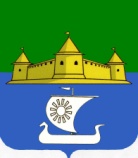 Муниципальное образование «Морозовское городское поселение Всеволожского муниципального района Ленинградской области»АДМИНИСТРАЦИЯП О С Т А Н О В Л Е Н И Е09.08.2017 г.											№ 249г.п. им. Морозова      В соответствии с Федеральным законом от 27.07.2010 №210-ФЗ «Об организации предоставления государственных и муниципальных услуг»ПОСТАНОВЛЯЮ:	1. Разместить на сайте муниципального образования «Морозовское городское поселение Всеволожского муниципального района Ленинградской области» в сети «Интернет» следующих проектов административных регламентов предоставления администрацией муниципального образования «Морозовское городское поселение Всеволожского муниципального района Ленинградской области» муниципальных услуг:	1.1. Проект Административного регламента по предоставлению администрацией муниципального образования «Морозовское городское поселение Всеволожского муниципального района Ленинградской области» муниципальной услуги «Выдача справок об отказе от преимущественного права покупки доли в праве общей долевой собственности на жилые помещения»;	1.2. Проект Административного регламента по предоставлению администрацией муниципального образования «Морозовское городское поселение Всеволожского муниципального района Ленинградской области» муниципальной услуги «Предоставление объектов муниципального нежилого фонда во временное владение и (или) пользование»;	1.3. Проект Административного регламента по предоставлению администрацией муниципального образования «Морозовское городское поселение Всеволожского муниципального района Ленинградской области» муниципальной услуги «Размещение отдельных видов объектов на землях или земельных участках, находящихся в собственности муниципального образования «Морозовское городское поселение Всеволожского муниципального района Ленинградской области», без предоставления земельных участков и установления сервитутов»;	1.4. Проект Административного регламента по предоставлению администрацией муниципального образования «Морозовское городское поселение Всеволожского муниципального района Ленинградской области» муниципальной услуги «Предоставление гражданам и юридическим лицам земельных участков, находящихся в собственности муниципального образования «Морозовское городское поселение Всеволожского муниципального района Ленинградской области», на торгах»;	1.5. Проект Административного регламента по предоставлению администрацией муниципального образования «Морозовское городское поселение Всеволожского муниципального района Ленинградской области» муниципальной услуги «Установление сервитута в отношении земельного участка, находящегося в собственности муниципального образования «Морозовское городское поселение Всеволожского муниципального района Ленинградской области»;	1.6. Проект Административного регламента по предоставлению администрацией муниципального образования «Морозовское городское поселение Всеволожского муниципального района Ленинградской области» муниципальной услуги «Предоставление земельного участка, находящегося в муниципальной собственности, без торгов»;	1.7. Проект Административного регламента по предоставлению администрацией муниципального образования «Морозовское городское поселение Всеволожского муниципального района Ленинградской области» муниципальной услуги «Предоставление сведений об объектах учета, содержащихся в реестре муниципального имущества»;	1.8. Проект Административного регламента по предоставлению администрацией муниципального образования «Морозовское городское поселение Всеволожского муниципального района Ленинградской области» муниципальной услуги «Предоставление информации о форме собственности на недвижимое и движимое имущество, земельные участки, находящиеся в собственности муниципального образования, включая предоставление информации об объектах недвижимого имущества, находящихся в муниципальной собственности и предназначенных для сдачи в аренду»;	1.9. Проект Административного регламента  по предоставлению администрацией муниципального образования «Морозовское городское поселение Всеволожского муниципального района Ленинградской области» муниципальной услуги «Приватизация имущества, находящегося в муниципальной собственности» в соответствии с федеральным законом от 22 июля 2008 года № 159-ФЗ «Об особенностях отчуждения недвижимого имущества, находящегося в государственной собственности субъектов Российской Федерации или в муниципальной собственности и арендуемого субъектами малого и среднего предпринимательства, и о внесении изменений в отдельные законодательные акты Российской Федерации».         2. Настоящее постановление подлежит размещению на официальном сайте муниципального образования.       3. Контроль за исполнением настоящего Постановления возложить на главного специалиста сектора по организационным и общим вопросам Администрации – Тарасову Ю.С.И.о. главы администрации                                                                                              А.И. УховО размещении на сайте муниципального образования проектов административных регламентов предоставления администрацией муниципального образования «Морозовское городское поселение Всеволожского муниципального района Ленинградской области» муниципальных услуг